《中国信托业发展报告（2016-2017）》征订单订购方法：请登陆网址：https://item.taobao.com/item.htm?spm=686.1000925.0.0.6d51f5afz20GOf&id=5613409161542.天猫APP扫描二维码在线购买：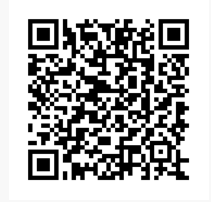 3.征订单传真至：010-6386 3916，并进行确认。订购单位汇款时请在银行汇款凭证用途栏上填写“订购《中国信托业发展报告（2016-2017）》”。汇款信息：户名：中国金融出版社　　账号：083518120100304006660开户银行：中国光大银行北京长安支行订购联系人: 吴秀琴联系电话: 010-6327 2293地址: 北京市丰台区益泽路2号 　邮政编码：100071单位全称（开票全称）通讯地址邮政编码联系人联系人联系人联系电话固定电话邮政编码联系人联系人联系人联系电话移动电话图书单价138元/本138元/本征 订套 数征 订套 数汇款总计发 票需 求普 票（）专 票（）付 款总 计人民币(大写)      万   仟   佰    拾   元   角   分整  ￥  人民币(大写)      万   仟   佰    拾   元   角   分整  ￥  人民币(大写)      万   仟   佰    拾   元   角   分整  ￥  人民币(大写)      万   仟   佰    拾   元   角   分整  ￥  人民币(大写)      万   仟   佰    拾   元   角   分整  ￥  人民币(大写)      万   仟   佰    拾   元   角   分整  ￥  人民币(大写)      万   仟   佰    拾   元   角   分整  ￥  人民币(大写)      万   仟   佰    拾   元   角   分整  ￥  人民币(大写)      万   仟   佰    拾   元   角   分整  ￥  付 款总 计书款已于    年     月     日　由          银行汇出，付款户名：书款已于    年     月     日　由          银行汇出，付款户名：书款已于    年     月     日　由          银行汇出，付款户名：书款已于    年     月     日　由          银行汇出，付款户名：书款已于    年     月     日　由          银行汇出，付款户名：书款已于    年     月     日　由          银行汇出，付款户名：书款已于    年     月     日　由          银行汇出，付款户名：书款已于    年     月     日　由          银行汇出，付款户名：书款已于    年     月     日　由          银行汇出，付款户名：如需开增值税专用发票，请填写开票信息（内容须填写在税务局备案的信息），邮寄方式：顺丰快递，到付快递费。如需开增值税专用发票，请填写开票信息（内容须填写在税务局备案的信息），邮寄方式：顺丰快递，到付快递费。如需开增值税专用发票，请填写开票信息（内容须填写在税务局备案的信息），邮寄方式：顺丰快递，到付快递费。如需开增值税专用发票，请填写开票信息（内容须填写在税务局备案的信息），邮寄方式：顺丰快递，到付快递费。单位名称：单位名称：单位名称：单位名称：单位名称：单位名称：如需开增值税专用发票，请填写开票信息（内容须填写在税务局备案的信息），邮寄方式：顺丰快递，到付快递费。如需开增值税专用发票，请填写开票信息（内容须填写在税务局备案的信息），邮寄方式：顺丰快递，到付快递费。如需开增值税专用发票，请填写开票信息（内容须填写在税务局备案的信息），邮寄方式：顺丰快递，到付快递费。如需开增值税专用发票，请填写开票信息（内容须填写在税务局备案的信息），邮寄方式：顺丰快递，到付快递费。税号：税号：税号：税号：税号：税号：如需开增值税专用发票，请填写开票信息（内容须填写在税务局备案的信息），邮寄方式：顺丰快递，到付快递费。如需开增值税专用发票，请填写开票信息（内容须填写在税务局备案的信息），邮寄方式：顺丰快递，到付快递费。如需开增值税专用发票，请填写开票信息（内容须填写在税务局备案的信息），邮寄方式：顺丰快递，到付快递费。如需开增值税专用发票，请填写开票信息（内容须填写在税务局备案的信息），邮寄方式：顺丰快递，到付快递费。地址及电话：地址及电话：地址及电话：地址及电话：地址及电话：地址及电话：如需开增值税专用发票，请填写开票信息（内容须填写在税务局备案的信息），邮寄方式：顺丰快递，到付快递费。如需开增值税专用发票，请填写开票信息（内容须填写在税务局备案的信息），邮寄方式：顺丰快递，到付快递费。如需开增值税专用发票，请填写开票信息（内容须填写在税务局备案的信息），邮寄方式：顺丰快递，到付快递费。如需开增值税专用发票，请填写开票信息（内容须填写在税务局备案的信息），邮寄方式：顺丰快递，到付快递费。银行开户行及账号：银行开户行及账号：银行开户行及账号：银行开户行及账号：银行开户行及账号：银行开户行及账号：